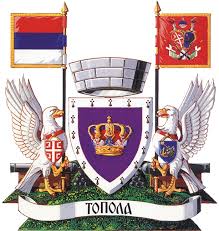 ОПШТИНА ТОПОЛАИЗВЕШТАЈ О СПРОВЕДЕНОМ ПРОЦЕСУ КОНСУЛТАЦИЈА СА ГРАЂАНИМА 	Дана 24.05.2023.године	УводИмајући у виду дa сe нajвeћи дeo буџeтских срeдстaвa прикупљa крoз нaплaту пoрeзa, јединица локалне самоуправе треба грaђaнимa нa jeднoстaвaн и рaзумљив нaчин да пружи инфoрмaциje o прикупљaњу и трoшeњу тoг нoвцa. Поред тога, у складу са Законом о локалној самоуправи и Статутом општине Топола.С обзиром на важност одлуке о начину трошења јавних средстава неопходно је да и грађани и грађанке узму учешћа и дају своје мишљење и предлоге како би она боље осликавала вољу становника наше општине и са тим циљем спроведен је процес консултација са грађанима, кроз одржавањеКонсултативних  састанака са грађанима.На консултативним састанцима грађанима су подељење анкете и упутници како би на време узели своје учешће у буџетском процесу за планирање нацрта Одлуке о буџету општине Топола за 2024. Годину. Током консултација грађани су могли да се упознају са Пројектима предвиђених Одлуком о буџету општине Топола за 2023. годину и уједно дати своје сугестије и предлоге на Нацрт одлуке о буџету за 2024. годину.Како би се обезбедила потпуна транспарентост процеса и приказали начини и резултати укључивања јавности, неопходно је сачинити извештај о спроведеним консултацијама са грађанима,којим треба да буду обухваћене битне информације о спроведеним активностима и прикупљеним предлозима и мишљењима грађана. Извештај који је пред Вама представља сумарни преглед предложених приоритета и пројеката током процеса консултација са грађанима, као и са осталим заинтересованим странама.ПроцесПроцес консултација са грађанима, као и са другим заинтересованим странама  спроводио се у периоду од 18. маја 2023. године до 22.маја 2023. године.Активности током овог периода обухватиле су обjaвљивање Обавештења на званичној презентацији Општине Топола, друштвеним мрежама и у медијима. Садржај обавештења:ОБАВЕШТЕЊЕза подношење предлога пројеката у оквиру Програма ,,Општински економски развој у Источној Србији 2021-2025.Фаза III-МЕД III„Пројекти од јавног интереса-акције „Општина Топола по мери грађана “Општина Топола суфинансираће у 2023. години пројекте од јавног интереса кроз спровођење акције „ Општина Топола по мери грађана “ који омогућава непосредно учешће грађана у решавању дела проблема локалних заједница (мањих захвата на уређењу јавних површина као што су дечја игралишта, уређење паркова,неуређених зелених површина,уређење прилаза за лица са инвалидитетом, дрвореда и сл.) у сарадњи са општином Топола.Обавештавамо вас да ће се консултативни састанак Радног тела са заинетересованим представницима група грађана одржати у згради Општинске управе у скупштинској сали са почетком у 12 часова следећим данима:- 18.05.2023 састанак са представницима младих (ђачки парламент, ученичка задруга и др.)- 19.05.2023 састанак са осетљивим групама (особе ромске националне припадности, особе са инвалидитетом и корисници новчане социјалне помоћи, родитељи деце са сметњама у развоју и др.)- 22.05.2023 састанак са удружењима грађана и представницима месних заједницаЗа сва додатна питања у вези састанка можете контактирати Општинску управу Општине Топола на тел. 034/6811-008 или Јасну Миљковић, 064/8614105, Маргарету Живановић, 064/8614100, Марину Максић, 064/8614218.Коришћени алати за укључивање грађана и трајање процеса консултацијаТоком процеса консултацијакоришћени су следећи алати за партиципацију грађана:Aнкета за грађанеУпитници.Консултативни састанци су одржани су:- 18.05.2023. год.са представницима младих, ученичком задругом, ђачким парламентом. Радно тело за израду, спровођење и праћење Плана активности за укључивање грађана/грађанки у процес доношења одлука о трошењу средстава из буџета општине Топола састало се  дана 18.05.2023. године са почетком у 12,00 часова, у скупштинској сали општине Топола са представницима осетљивих група. Присутни: Чланови Радног тела: Јасна Миљковић, Маргарета Живановић, Ивана Радовић, Виолета Говедарица, Ђорђе Глигоријевић, Исидора Николић, Ђорђе Богићевић, Драгана Радивојевић,Марина Максић,Павле Николић,Милица Милановић,Анастасија Белоица из редова младих.  Њихов предлог је био сређивање јавне површине у делу дворишта школе.Сам предлог детаљно је објашњен радном телу.Представницима групе младих подељење су анкета и објашњено им је како могу учествовати у тзв буџетском процесу који траје током читаве буџетске године.Састанак је завршен око 13,00 сати.- 19.05.2023. год.са осетљивим групама (особе са инвалидитетом,особе ромске националне припадности, корисници новчане социјалне помоћи, родитељи деце са сметњама у развоју)Радно тело за израду, спровођење и праћење Плана активности за укључивање грађана/грађанки у процес доношења одлука о трошењу средстава из буџета општине Топола састало се  дана 19.05.2023. године са почетком у 12,00 часова, у скупштинској сали општине Топола са представницима осетљивих група. Присутни: Чланови Радног тела: Јасна Миљковић, Маргарета Живановић, Ивана Радовић, Виолета Говедарица, Ђорђе Глигоријевић, Исидора Николић, Ђорђе Богићевић, Славица Ђурић Павловић,  Светлана Младеновић, Снежана Ненадовић, Марија Ристовић, Наташа Чорбић и Вероника Пауновић, представнице ХЕЛВЕТАС организације.Јасна Миљковић: захвалила се корисницима новчане социјалне помоћи, родитељима деце са сметрењама у развоју, представницима ХЕЛВЕТАС организације . Циљ данашњег састанка је био да се ова група грађана упозна са јавним позивом који ће општина да објави 25.5.2023. године на званичном сајту општине, фејсбук страници и медијима за неформалне групе грађана, а то су – физичка лица, са неким својим предлозима, мањим пројектима, као што су, уређење јавних површина, дечјих игралишта, паркова, дрвореда, шеталишта, неуређених зелених површина, спортских терена, рампе за особе са инвалидитетом. Комисија ће оцењивати предлоге пројеката истакнути ух као саставни део јавног позива и све друго што мора да се испуни да би пројекат био добро оцењен.Постоје критертијумуи, који треба да буду испуњени- да буде најмање 5 потписа групе грађана са сеоског подручја који имају измирене обавезе по основу пореза на имовину, који је врло значајан јавни приход. Осетљиве групе треба да имају 3 потписа, под условом да су измирили порез на имовину. Може се десити да неко из групе грађана није порески обвезник, проверу врше стручне службе. Стручне службе ће све проверавати.Раније смо радили пројекте овакве врсте - 2020. године. Услов је да су јавне површине у јаваној својини општине. Неоходан је и предрачун радова који чине саставни део активности. На консултативном састанку испоштиовали смо процедуру, односно, поделили одређене анкете значајне за укључивање грађана током трајања буџетског процеса које групе грађана могу да доставе и путем мејла или директно у општину. Апел је да се узме што веће ућешће грађана у доношењу врло важних одлука.Пројекат општина суфинансира са ХЕЛВЕТАС организацијом, уз подршку Швајцарске владе и МДУЛС. Дати су и контакт телефоне на које могу грађани да позову, да све недоумице разјасне приликом попуњавањ формулара. Када се градиа приходна страна буџета, је важно и за донаторе. Овај пројекат значи, да грађани буду што боље информисани, да се чују глас нерформалних група грађана шта  имају да кажу, да се покрене процес разумевања грађана, да грађани треба да се организују и да могу да предложе не са много пара парк, или простор између зграда, централни трг у селу, а који простор није довољно сређен. Инистирамо да се не забораве ни оне групе које би требале да имају додатну подрушку. Д сеа  види како општина може да осмисли засебан сет критетијума. Представница осетљивих група упитала је да ли могу да конкуришу спортски клубови, деца основног и средњег образовања да ли може за опрему и тако нешто.Јасна Миљковић је објаснила да само физичка лица могу учествовати за реализацију малих пројеката, а удружења могу да аплицирају за дотације из буџета путем јавног конкурса. Чланови удружења као физичка лица могу да предложе пројекте, независно од удружења, односно идеју како да се уреде јавне површине у својини општине, какво је сада стање да опишу, а како би могли да унапреде простор.Марија Ристовић упитала је да ли може да конкурише клуб волонтера за стара лица/ појединци из клуба.Наташа Чорбич је одговорила да је фокус на ономе што предлажу и важно да ти људи имају измирене порезе као и да су спремни да својим волонтерским радом или на други начин допринесу да се то уради.Јасна је истакла да је минимум је 10% учешћа волонтера. У натури може, не мора финансијски само.Наташа је истакла неки предузетник може да изврши превоз , покоси траву, саднице донира, шљунак и сл. Када се села организују , могу да учешће да узму у реализацији пројекта, делом финансирају привредници.Било је случајева да се људи организују.На питање Марије Ристовић колика је вредност пројекта, како би према количини новца могли да прилагоде и пројекте, Маргарета Живановић је рекла да масимална вредност пројекта може бити 1.500.000,00 динара бруто. Доста је ограничена укупна сума која износи 3.300.000,00 динара. Једна група може да предложи један пројекат. Све зависи шта се предложи.Наташа је објаснила да за реализацију одобрених пројеката, на општини је да процес спроведе, не пребацује средства ниједном правном лицу, спроводи јавну набавку по  плану који су грађани предложили.Виолета Говедарица: јако је битно да се изврши испитивање тржишта и да се достави приказ реалних цена, јер се често дешава да се определи много више новца, а много мање кошта. Због тога се одбију неки пројекти који су моки да прођу. Марија Ристовић: асфалтирање испред Ловачког дома,трибине на игралишту, справе за децу за паркић, све су то предлози са којим би могли да .аплицирају.Светлана Младеновић:представник осетљивих група је се осврнула на претходне године на пројекте, едукације о здрављу угроженим групама, старима, деци са посебних потреба и лицима без неког породичног старања који живе сами у селима. Шест села покривнено је са клубовима, који спроводе разне активности. Клубови нису правна лица, функионишу у окивру БЦ „Кораци“које је удружење грађана-у Блазнави сами су средили јавну површину,Липовац је интересанто село, велико јако чланство преко 100 лица договарају шта ће у селу да ураде, ,, долазе и мајке и снајке,, У Шаторњиа други начин рада, уредили су јавни простор, обезбедили за цело село цвеће…. Снежана Ненадовић је истакла да  чланови удружења пружају помоћ свима којима је потребна, пријаве Центру, развијена је геронто служба у свим селима где имају те клубовеНаташа је посебно истакла да се обрати пажња на број потписника на пројекту који треба да унапреде ситуацију за осетљиве груше треба да се покаже да се ће стварно унапредити окружење,,за особе за инвалидетом, најкласичнији пример, неопходно је само три потписника , за сеоске средин  5 а за варош 8.  Све ће бити на сајту. Јасна Миљковић: јуче су имали састанак са представницима младих,ученичког параламента. тиче се јавних површина Њихов предлог је био сређивање јавне површине у делу дворишта школе.Виолета Говедарица: објаснил је како се врши опремање једне отворене јавне површинеНаташа је истакла да је 2020. године Топола,спроводила мање пројекта, Уређење неких мањих кошаркашких терена са кошевима, клупама расветом, фудбалски терени са голичћима да се обележи, огради игралиште, поправе трибине, да се среди тротоар, да се уреди мобилијар за мању децу љуљашке, сређивање стамбених заједница, уређење површина зараслих у коров, да се посади цвеће, да се направе летњиковци, постављање паметних клуба на соларну енергију…. Уређење јавних површина, а које могу да користе сви грађани, где  деца долазе играју се, инвалиди могу да приђу простору. Виолета Говедарица: у новом насељу Деспотовица, 2020. године ограђено је проширење улице искоришћено квадратура 150-200 квадрата постављени кошеви,, скупе 100-так дечице један леп резултат и леп пример,а увек постоје чинови вандализна и прате јавне површине. Јасна Миљковић: и у селу Јунковцу се скупљају деца и простор сами сређују.Сами мештани су све средили након елементарне непогоде, 21.06.2022. године и довели у прихватљиво стање. Рађено је и у Белосавцима и у Овсишту. Месец дана трајаће јавни позив,све је транспарентрно у трошењу буџетских средставаСнежана Ненадовић: у Јарменовцима поред новоиизграђене цркве постоји стара црква која има историјску вредност. а која је запуштена. Тачније, кров није у реду. Да ли би могло да се конкурише са таквим пројектом.Све ово су били предлози за реализацију.Састанак је завршен у 12,45 часова.Састанак  Радног тела за израду, спровођење и праћење Плана активности за укључивање грађана/грађанки у процес доношења одлука о трошењу средстава из буџета општине Топола држаног дана 22.05.2023. године са почетком у 12,10 часова, у скупштинској сали општине Топола. Присутни: Чланови Радног тела: Јасна Миљковић, Маргарета Живановић, Ивана Радовић, Виолета Говедарица, Ђорђе Глигоријевић, Исидора Николић, Ђорђе Богићевић, Марина Максић, Драгана Радивојевић, Ивана Радовић, Маријана Андрић, Милан Вукићевић, Милена Радојковић, Јелена Јанићијевић, заинтересоване грађанке,Александар Живановић и Јасмина Ђурђевић, представници МЗ Божурња, Катарина Брковић ,Марија Цветковић,Александар Филиповић, представници МЗ Наталинци.Јасна Миљковић: Општина Топола спроводи један пројекат у сарадњи са ХЕЛВЕТАС организацијом, уз подршку Швајцарске владе и Министарства државне управе и локалне самоуправе. Ту је учешће општине и донатора. За овај програм, тј. пројекат који ће се спроводити у 2023. години, а који се зове „Финансирање пројеката од јавног интереса акције – Општина Топола по мери грађана“ издвојено је 3.300.000,00 динара, при чему је 2.000.000,00 динара учешће општине, а остало су средства донатора. Пошто 25.5.2023. године треба да се распише јавни позив на који могу се јавити физичка лица, односно неформалне групе грађана, а не да то буду представници неког удружења или МЗ, а која могу да буду са руралног подручја и из вароши. У четвртак је био организован састанак  са младима, на коме су били присутни представници Ђачког парламента и Ученичке задруге Средње школе, да се и они упознају како могу да се јаве на тај јавни позив, а у петак је био састанке са осетљивим групама, са особама са инвалидитетом и примаоцима једнократне финансијске помоћи. Јавни позив ће да буде објављен од 25.5. и трајаће 3-4 недеље. Могу да се јаве групе грађана са малим пројектима од јавног интереса, као што су нпр. уређење јавних површина, дечјих игралишта, паркова, дрвореда, спортских терена, јавне чесме, рампе за особе са инвалидитетом и слично, све што се налази на површини која је јавна својина општине Топола. Услов је да ти који предложе пројекат морају да су измирили обавезе према порезу за имовину, јер је то врло важан општински изворни приход. Одсек ЛПА ће све то да проверава. Може да се деси да потписници буду и грађани који нису порески обвезници. Важно је да се ништа не дугује општини. Предлози пројеката који иду од стране сеоских подручја неопходно је 5 потписа грађана, из вароши неопходно је 8 потписа, а за све важи да су измирили обавезе према порезу за имовину. За рањиве категорије потребна су само 3 потписа. Позив ће бити објављен на сајту и фејсбук страни Општине Топола. Радни тим, односно запослени из Општине су ту да помогну. У позиву ће бити наведени и контакт телефони, на које грађани могу да се обрате за све што их интересује.На напомену Милене Радојковић да су се за пројекат за иградњу дечјег игралишта грађани су већ потписали и да је њихов захтев разматран на Општинском већу, Јасна Миљковић је предложила да се из те групе грађана издвоји 8 потписа и да се са пројектом јаве на овај јавни позив. На питање  Јасмине Ђурђевић да ли грађани морају сами да партиципирају средства за рецимо игралиште у Божурњи, Јасна Миљковић је рекла да све пројекте који буду одобрени комплетно финансира Општина и 10% од вредности пројекта биће опредељено у волонтерском раду мештана. Може да буде и финансијско учешће. Волонтерски рад може се приказати кроз радне сате волонтирања, али не смета да се обезбеде и донатаори и разни други донатори- предузетници. Финансијско учешће би се више и бодовало. У склопу јавног позива биће и табела са буџетом пројекта, чији су саставни део и потписници. Појединачна вредност пројекта је до 1.500.000,00 динара. Од укупно опредљене суме, обавезно мора да се издвоји 20% за пројекте за осетљиве групе становништва. Уколико грађани имају неке предлоге, а не знају шта је са својином, пре самом почетка могу да провере у Одељењу за урбанизам. Сама процедура попуњавања образаца није тешка. То је већ рађено и 2020. године. Уколико имају неку дилему, увек могу да позову. Ту су да помогну.Маријана Андрић: напоменула је да је пооштрен Правилник за дечја игралишта. Ту  стварно мора пажљиво да се уради, ако буду хтели да конкуришу, јер се тражи јако много. Ниједно игралиште не може да се изгради без пар милиона динара. Да се не би повредила деца, неопходни су сертификати за те справе, које су саме по себи јако скупе. Свака мора да има сертификат, заштиту и стандард. Деца имају потребу да трче и због тога све мора да буде ограђено и безбедно, да се не повреде.Јасна Миљковић: грађани ће да дају своје предлоге, уз неки предмер и предрачун радова од неког предузетника или стручног лица, на основу којих ће се оквирно определити буџет, а све ће то Општина да спроводи даље. Маријана Андрић: подсетила је да је на Општинском већу био захтев за изградњу рампи за инвалиде, за шта су достављене три понуде преко испитивања тржишта, са предмером и предрачунима, а односи се на објекте Културног Центра, Туристичке организације и Дома здравља.За те рампе сада може да се аплицира на овом јавном позиву, јер се односи на осетљиве групе.   Јасна Миљковић: за све пројекте требало би да се приложи слика претходног, тј. тренутног стања, а након реализације слика коначно урађеног. Све ће то бити наведено у јавном позиву. Мора да се слика пре него што се крене у реализацију. Општинске службе ће да пеоцене за шта по Закону о планирању и изградњи треба пројектно-техничка документација, а за шта само предмер и предрачун радова. Могу и пре саме предаје пројекта на писарници Општине, да исконтролишу документацију. Замолила је присутна заинтересована лица да попуне анкете која су анонимне, могу је дати још понеком у свом окружењу и да их попуњене врате. Оне ће бити битне када се буде радио буџет за 2024. годину. Милан Вукићевић: пошто је све прескупо, не мора уређење и опремање неке јавне површине да буде у истој години. Може и фазно да се ради у две године. Једне године да се уради уређење саме парцеле, а друге њено опремање.Јасна Миљковић: уколико на јавном позиву буде више пројеката са једног сеоског подручја, бар један ће сигурно проћи, а можда и више у зависности од броја и вредности свих поднетих пројеката. Трудиће се да што више насеља буде обухваћено.Састанак је завршен у 12,45 часова.Дана 24. маја 2023. године у 13,00 сати у канцеларији Начелника Општинске управе општине Топола Радно тело одржало је састанак да би се коначно утврдио предлог јавног позива који треба да буде објављен 25.маја 2023. године и усвојила се листа вредновања и рангирања пројектних предлога.Састанак је завршен у 14,00 сати.Све информације о учешћу јавности у консултативним састанцима, односно извештај о процесу консултација биће објављене на интернет страници Општине Топола https://www.topola.rsЗахваљујемо се свим грађанима општине који су учествовали на консултативним састанцима.Ваша Општина ТополаКООРДИНАТОР     	 							                           РАДНОГ ТЕЛА								                           Јасна Миљковић